GÉOLOGIE GENERALEPartie n°2: Processus et matériaux géologiquesPartie n° 3 : Origine et évolutions liées de l’hydrosphère, de l’atmosphère et de la biosphèreProcessus et matériaux géologiques Introduction• Roches et phénomènes géologiquesDistinction endogène / exogènePétrogenèse initiale / secondaireTemps et phénomènes géologiquesIntérêt de l’étude des roches, buts de la Géologie 1 - Minéraux et roches1) Répartition des éléments chimiques dans l'univers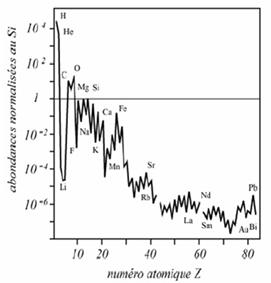 ConséquencesAbondance de Si, Al, O, Ca, Fe, Mg=> Éléments constitutifs essentiels des planètesAbondance du C=> Apparition et développement de la Vie.Indice de Clarke (abondance des éléments dans la Conséquences de l’abondance relative des Conséquences de l’abondance relative des éléments dans la croûte éléments dans la croûte Prédominance de O, Si, Al=> SilicatesRareté des éléments usuels (métaux)=> Processus de concentration (gisements) 2) Les minéraux et leurs propriétés•Solides dans lesquels se trouvent les constituants chimiques de la planète•familles et espèces minérales (composition chimique et organisation géométrique)•équilibre électrique (charge électrique des ions) et compacité (diamètre ionique)Exemple de structure cristalline ionique : la halite (NaCl)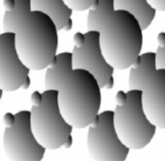 Conséquence de la régularité d’organisation des minéraux sous la forme de cristaux => Permanence de leurs propriétés optiques et mécaniques quelle que soit leur forme extérieure Échelle de dureté de Mohs 10 DIAMANT	C9 CORINDON	Al2O38 TOPAZE		Al2 [SiO4] (F, OH) 27 QUARTZ		SiO2	VERRE6 ORTHOSEK	[Si3AlO8]	ACIER5 APATITE		Ca5 (PO4)3(OH, F, Cl)4 FLUORITE 		CaF23 CALCITE 		CaCO3	ONGLE (2.2)2 GYPSE 		CaSO4, 2H2O1 TALC 		Mg3 [Si4O10 (OH) 2]3) Diversité et éléments de classification des minérauxLa classification des familles minérales est basée sur leur composition chimique:•Éléments natifs (non combinés)•Oxydes•Halogénures•Sulfures•Sulfates•Carbonates•Phosphates,•Silicates•…….La famille des silicates, les minéraux les plus courants des roches endogènesL’anion silicate [SiO4]4-Silicates à tétraèdres isolés : [Si O4]4- :Famille (solution solide) des OLIVINES : [Si O4] (Fe, Mg) 2Silicate à deux tétraèdres opposés par le sommet : [Si2O7]6-Exemple de silicate en chaîne double: les amphiboles : [Si4O11 (OH)] 7-La substitution Si / Al et la famille des feldspaths A partir d’une association tridimensionnelle électriquement neutre de type quartz, comment créer un minéral de même structure mais contenant un ou des cations ?En substituant Al3+ à Si4+ [Si4 O8]0 => [Si3 Al O8]1-4) Les minéraux dans les rochesComposition minéralogique:•inventaire des différences espèces minérales présentes•proportion des ………………………………………...⇒ Composition chimique de la roche⇒ Équilibre thermodynamique des phases minérales (T et P)Texture (concerne les grains d’une roche) :•taille •forme•relations géométriques (chronologiques)⇒ Conditions de cristallisation de la roche5) Définitions•Cristal : Solide dont les différents atomes constitutifs sont arrangés de manière régulière définissant un motif de base. La répétition de ce motif dans les différentes directions de l’espace forme un réseau cristallin. Les cristaux présentent souvent de nombreux défauts.•Grain :•Minéral : Substance naturelle inorganique caractérisée par sa structure atomique, ses propriétés physiques et chimiques.•Roche : matériau composé, à l'état naturel, d'un minéral ou, plus souvent, de plusieurs minéraux qui, en durcissant et en s'agrégeant, ont formé une masse solide.2 – Magmas et roches magmatiques1) IntroductionDéfinition d’un magma : Le magma est de la roche fondue. Il se forme à haute température et sous haute pression par fusion partielle de la croûte terrestre ou du manteau. Le magma est moins dense que la roche solide de la lithosphère, ce qui, par la poussée d'Archimède, l'entraîne vers le haut.Roches magmatiques = endogènesGenèse des roches magmatiques	Fusion de roches pré existantes => magma	Cristallisation des magmas => roches Relation entre mécanismes génétiques et roches magmatiques	Composition chimique => compos. minéral.	Conditions de cristallisation => texture Magmatisme = changement d’étatEtat magmatique : état ionique désordonné (haute température) Etat cristallin : état ionique ordonné (basse température) Cristaux (roches) --Fusion--> MagmaMagma --Cristallisation--> Cristaux2) Genèse des magmas Gradient Température Pression/profondeur (ou géotherme) 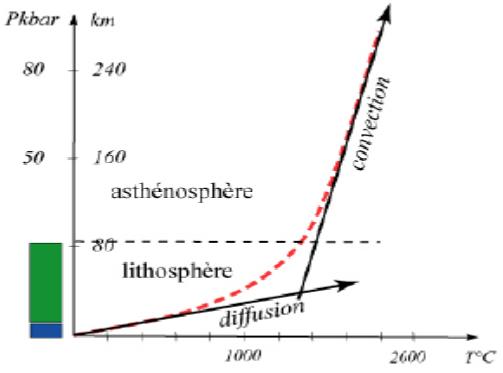 Gradient T-P (géotherme) océanique 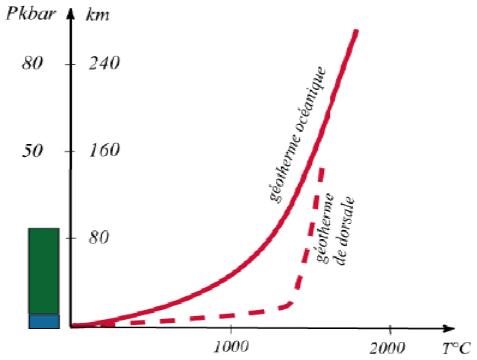 ECOLOGIECh1 : Introduction généraleIl faut bien distinguer la discipline du mouvement politique.Ecologie n’est pas une nouvelle philosophie, ni une nouvelle façon de vivre plus proche de la nature, c’est une discipline très ancienne, introduite au début du 19ème siècle par Lamarck. Le mot écologie date de 1806 par Haeckel :« C’est la science globale des relations des organismes avec le monde extérieur environnant dans lequel sont incluses au sens large toutes les conditions d’existence » (ces conditions comportent facteurs organiques et inorganiquesElémentFraction en masseElémentFraction en masseOxygène46,6.10-2Soufre5.10-4Silicium27,7.10-2Chrome2.10-4Aluminium8,13.10-2Nickel8.10-5Fer5,00.10-2Zinc6,5.10-5Calcium3,63.10-2Cuivre4,5.10-5Sodium2,83.10-2Plomb1,5.10-5Potassium2,59.10-2Etain3.10-6Magnésium2,09.10-2Argent1.10-7Titane0,44.10-2Platine5.10-9Manganèse0,10.10-2Or5.10-9